БАШҠОРТОСТАН РЕСПУБЛИКАҺЫ                                        РЕСПУБЛИка БАШКОРТОСТАН     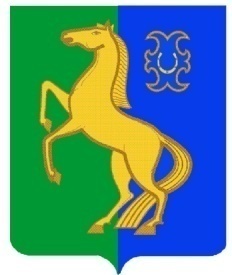      ЙƏРМƏКƏЙ районы                                             АДМИНИСТРАЦИЯ        муниципаль РАЙОНЫның                                                   сельского поселения              СПАРТАК АУЫЛ СОВЕТЫ                                                     спартакский сельсовет                                    ауыл БИЛƏмƏҺе                                                          МУНИЦИПАЛЬНОГО РАЙОНА                     ХАКИМИƏТЕ                                                                     ЕРМЕКЕЕВСКий РАЙОН452182, Спартак ауыл, Клуб урамы, 4                                                   452182, с. Спартак, ул. Клубная, 4       Тел. (34741) 2-12-71,факс 2-12-71                                                                  Тел. (34741) 2-12-71,факс 2-12-71е-mail: spartak_selsovet@maiI.ru                                              е-mail: spartak_selsovet@maiI.ru                                             ҠАРАР                                   № 50                           ПОСТАНОВЛЕНИЕ         «22» октябрь 2020 й.                                                    «22» октября  2020 г. Об утверждении программы «Нулевой Травматизм» в администрации сельского поселения Спартакский сельсовет муниципального района Ермекеевский район Республики БашкортостанС целью сохранения жизни и здоровья работников администрации сельского поселения Спартакский сельсовет муниципального района Ермекеевский район Республики Башкортостан, создания безопасных условий труда на рабочем месте, во исполнение решения Республиканской трехсторонней комиссии по регулированию социально-трудовых отношений от 09.10.2018г. № 5, рекомендаций Межведомственной комиссии по охране труда Республики Башкортостан на заседании 26 декабря 2018 года (протокол № 60 от 26.12.2018 г.),  П О С Т А Н О В Л Я Ю :Утвердить программу администрации сельского поселения Спартакский сельсовет муниципального района Ермекеевский район Республики Башкортостан на 2020-2022г.г. «Нулевой травматизм» (приложение 1).Контроль за исполнением настоящего Постановления оставляю за собой. Глава сельского поселения     					Ф.Х.ГафуроваПриложение 1 						к постановлению главы сельского поселения						Спартакский сельсовет муниципального 						района Ермекеевский район Республики 						Башкортостан № 50 от 22.10.2020 г.ТИПОВАЯ ПРОГРАММА«Нулевой травматизм» администрации сельского поселения Спартакский сельсовет муниципального района Ермекеевский район Республики Башкортостан.1. Общие положения.1.1. Настоящая программа «Нулевой травматизм» (далее  Программа) разработана в соответствии с подпрограммой «Развитие социально-трудовых отношений» Государственной программы «Регулирование рынка труда и содействие занятости населения в Республике Башкортостан», утвержденной постановлением Правительства Республики Башкортостан от 31.12.2014г. №677 (с изменениями и дополнениями).1.2. Программа устанавливает общие организационно-технические мероприятия, направленные на сохранение жизни и здоровья работников в процессе их трудовой деятельности.1.3. Важнейшим фактором определяющим необходимость разработки и реализации Программы, является социальная значимость повышения качества жизни и сохранения здоровья трудоспособного населения.2. Цели Программы.2.1. Обеспечение безопасности и здоровья работников на рабочих местах.2.2. Предотвращение несчастных случаев на производстве.2.3. Обеспечение соответствия оборудования и процессов производства государственным нормативным требованиям по охране труда.3. Задачи Программы.3.1. Снижение рисков несчастных случаев на производстве.3.2. Внедрение системы управления профессиональными рисками.4. Принципы.4.1. Приоритет жизни работника и его здоровья.4.2. Ответственность руководителей и каждого работника за безопасность и соблюдение всех обязательных требований охраны труда.4.3. Вовлечение работников в обеспечение безопасных условий и охраны труда.4.4. Оценка и управление рисками на производстве, проведение регулярных аудитов безопасности.4.5. Непрерывное обучение и информирование работников по вопросам охраны труда.5. Основные направления Программы.5.1. Программой предусмотрена реализация скоординированных действий по следующим основным направлениям:5.1.1. Обеспечение соответствия оборудования и процессов производства законодательным нормативным требованиям по охране труда, промышленной и пожарной безопасности.5.1.2. Обеспечение безопасности работника на рабочем месте.5.1.3. Использование механизма частного финансирования предусмотренных мер по сокращению производственного травматизма и профессиональных заболеваний работников за счет средств страховых взносов на обязательное социальное страхование от несчастных случаев на производстве и профессиональных заболеваний.5.1.4. Проведение социальной оценки условий труда.5.1.5. Развитие санитарно - бытового и лечебно-профилактического обслуживания работников в соответствии с требованиями охраны труда.5.1.6. Приобретение и выдача сертифицированной специальной одежды, специальной обуви и других средств индивидуальной защиты, смывающих и обезвреживающих средств в соответствии с установленными нормами работникам, занятым на работах с вредными и (или) опасными условиями труда, а также на работах, выполняемых в особых температурных условиях или связанных с загрязнением.5.1.7. Проведение дней охраны труда, совещаний, семинаров и иных мероприятий по вопросам охраны труда.5.1.8. Обучение безопасным методам и приемам выполнения работ, проведение инструктажа по охране труда, стажировки на рабочем месте и проверки знания требований охраны труда.5.1.9. Организация контроля за состоянием условий труда на рабочих местах, а также за правильностью приема работниками средств индивидуальной и коллективной защиты.5.1.10. Проведение обязательных предварительных(при поступлении на работу) и периодических ( в течении трудовой деятельности) медицинских осмотров работников.5.1.11. Информирование работников о состоянии условий и охраны труда на рабочих местах, существующем риске повреждения здоровья, о полагающихся работникам компенсациях за работу во вредных и (или) опасных условиях труда, средствах индивидуальной защиты.5.1.12. Разработка и утверждение правил и инструкций по охране труда для работников.5.1.13. Проведение проверок состояния условий и охраны труда на рабочих местах, рассмотрение их результатов, выработка предложений по приведению условий и охраны труда в соответствие с государственными нормативам требований охраны труда.5.1.14. Привлечение к сотрудничеству в вопросах улучшения условий труда и контроля за охраной труда членов трудовых коллективов – через обеспечение работы совместных комитетов (комиссий) по охране труда, уполномоченных (доверенных) лиц по охране труда профессионального союза или трудового коллектива.5.1.15. Проведение предварительной проверки (самопроверки) соблюдения требований трудового законодательства с помощью электронного сервиса «Онлайнинспекция.РФ».5.2. Перечень мероприятий для реализации основных направлений Программы «Нулевой травматизм» с указанием объемов финансирования представлен в Приложении к программе.									Приложение 									к типовой программе 									«Нулевой травматизм»Примерный перечень мероприятий для реализации основных направлений Программы «Нулевой травматизм».№ п/пНаименование мероприятияОтветственны исполнителиСрок реализацииИсточник/объем финансированияОжидаемый результат1234561Стать лидером – показать приверженность принципамСтать лидером – показать приверженность принципамСтать лидером – показать приверженность принципамСтать лидером – показать приверженность принципамСтать лидером – показать приверженность принципам1.1.Создание службы охраны труда (введение должности специалиста по охране труда)Создание службы охраны труда (введение должности специалиста по охране труда)Создание службы охраны труда (введение должности специалиста по охране труда)Создание службы охраны труда (введение должности специалиста по охране труда)Создание службы охраны труда (введение должности специалиста по охране труда)а)Наименование ответственного лица за обеспечение охраны труда в организацииб)Осуществление функций по охране труда работодателем лично (руководителем организации, индивидуальным предпринимателем)в)Заключение гражданско-правового договора с организацией или специалистом, оказывающими услуги в области охраны труда